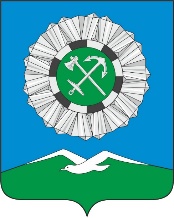 РОССИЙСКАЯ  ФЕДЕРАЦИЯИркутская область Слюдянский районАдминистрация Слюдянского городского поселенияОбщественная палатаРЕШЕНИЕ г. Слюдянка От 11.10. 2019г.    № 1 - ОПОб избрании  Н.Д. Алексеевапредседателем  Общественной палаты при администрации Слюдянского городского поселения       В соответствии с Положением «Об Общественной палате при администрации Слюдянского городского поселения», утвержденного постановлением администрации Слюдянского городского поселения от 30.05.2019г. № 353,Общественная палата решила:1.Избрать Алексеева Николая Даниловича, председателем Общественной палаты при администрации Слюдянского городского поселения.2. Настоящее  решение вступает в законную силу со дня его подписания.ПредседательОбщественной палаты                                                                                             Н.Д.АлексеевРОССИЙСКАЯ  ФЕДЕРАЦИЯИркутская область Слюдянский районАдминистрация Слюдянского городского поселенияОбщественная палатаРЕШЕНИЕ г. Слюдянка                                                                                                                                                                                              от 11.10.2019г.    № 2 –ОПОб избрании  М.Н.Осиповазаместителем  председателя  Общественной палаты при администрацииСлюдянского  городского поселения       В соответствии с Положением «Об Общественной палате при администрации Слюдянского городского поселения», утвержденного постановлением администрации Слюдянского городского поселения от 30.05.2019г. № 353,Общественная палата решила:1.Избрать Осипова Михаила Николаевича, заместителем председателя Общественной палаты при администрации Слюдянского городского поселения.2. Настоящее  решение вступает в законную силу со дня его подписания.ПредседательОбщественной палаты                                                                                             Н.Д.АлексеевРОССИЙСКАЯ  ФЕДЕРАЦИЯИркутская область Слюдянский районАдминистрация Слюдянского городского поселенияОбщественная палатаРЕШЕНИЕ г. Слюдянка                                                                                                                                                                                              от 11.10.2019г.    № 3 –ОПОб избрании  Л.Н. Гладышевойсекретарем Общественной палаты                                                                                                                    при администрацииСлюдянского  городского поселения       В соответствии с Положением «Об Общественной палате при администрации Слюдянского городского поселения», утвержденного постановлением администрации Слюдянского городского поселения от 30.05.2019г. № 353,Общественная палата решила:1.Избрать Гладышеву Людмилу Николаевну, секретарем Общественной палаты при администрации Слюдянского городского поселения.2. Настоящее  решение вступает в законную силу со дня его подписания.ПредседательОбщественной палаты                                                                                             Н.Д.АлексеевРОССИЙСКАЯ  ФЕДЕРАЦИЯИркутская область Слюдянский районАдминистрация Слюдянского городского поселенияОбщественная палатаРЕШЕНИЕ г. Слюдянка                                                                                                                                                                                              от 11.10.2019г.    № 4 –ОПО создании  комиссий Общественной палаты при администрацииСлюдянского  городского поселения       В соответствии с Положением «Об Общественной палате при администрации Слюдянского городского поселения», утвержденного постановлением администрации Слюдянского городского поселения от 30.05.2019г. № 353,Общественная палата решила:Создать следующие комиссии Общественной палаты при администрации Слюдянского городского поселения:- по вопросам экономического развития и предпринимательства;- по развитию гражданского  общества, благотворительности и общественным  инициативам;- по социальному развитию, делам ветеранов и инвалидов;- по делам молодежи, спорту и патриотическому воспитанию;- по вопросам культуры и сохранения историко-культурного и духовного наследия,   и массовым коммуникациям.2. Настоящее  решение вступает в законную силу со дня его подписания.ПредседательОбщественной палаты                                                                                             Н.Д.АлексеевРОССИЙСКАЯ  ФЕДЕРАЦИЯИркутская область Слюдянский районАдминистрация Слюдянского городского поселенияОбщественная палатаРЕШЕНИЕ г. Слюдянка                                                                                                                                                                                              от 11.10.2019г.    № 5 –ОПО создании  комиссии по вопросам экономического развития и предпринимательства Общественной палаты при администрацииСлюдянского  городского поселения       В соответствии с Положением «Об Общественной палате при администрации Слюдянского городского поселения», утвержденного постановлением администрации Слюдянского городского поселения от 30.05.2019г. № 353,Общественная палата решила:1.Утвердить комиссию по вопросам экономического развития и предпринимательства Общественной палаты при администрации Слюдянского городского поселения в следующем составе:   - Алексеев Н.Д.;   - Бурлакова М.А.;   - Ефименко А.В.;   - Юнусов И.Н.2. Настоящее  решение вступает в законную силу со дня его подписания.ПредседательОбщественной палаты                                                                                             Н.Д.АлексеевРОССИЙСКАЯ  ФЕДЕРАЦИЯИркутская область Слюдянский районАдминистрация Слюдянского городского поселенияОбщественная палатаРЕШЕНИЕ г. Слюдянка                                                                                                                                                                                              от 11.10.2019г.    № 6 –ОПО создании  комиссии по развитию гражданского  общества, благотворительности и общественным инициативам Общественной палаты при администрацииСлюдянского  городского поселения       В соответствии с Положением «Об Общественной палате при администрации Слюдянского городского поселения», утвержденного постановлением администрации Слюдянского городского поселения от 30.05.2019г. № 353,Общественная палата решила:1.Утвердить комиссию по развитию гражданского  общества, благотворительности и общественным инициативам Общественной палаты при администрации Слюдянского городского поселения в следующем составе:   - Алексеев Н.Д.;   - Барышников Е.В.;   - Вострикова Е.А.2. Настоящее  решение вступает в законную силу со дня его подписания.ПредседательОбщественной палаты                                                                                             Н.Д.АлексеевРОССИЙСКАЯ  ФЕДЕРАЦИЯИркутская область Слюдянский районАдминистрация Слюдянского городского поселенияОбщественная палатаРЕШЕНИЕ г. Слюдянка                                                                                                                                                                                              от 11.10.2019г.    № 7 –ОПО создании  комиссии по социальному развитию, делам ветеранов и инвалидов Общественной палаты при администрацииСлюдянского  городского поселения       В соответствии с Положением «Об Общественной палате при администрации Слюдянского городского поселения», утвержденного постановлением администрации Слюдянского городского поселения от 30.05.2019г. № 353,Общественная палата решила:1.Утвердить комиссию по социальному развитию, делам ветеранов и инвалидов Общественной палаты при администрации Слюдянского городского поселения в следующем составе:   - Павликова Н.Е.;   - Скорлов И.И.;   - Степанова М.А.2. Настоящее  решение вступает в законную силу со дня его подписания.ПредседательОбщественной палаты                                                                                             Н.Д.АлексеевРОССИЙСКАЯ  ФЕДЕРАЦИЯИркутская область Слюдянский районАдминистрация Слюдянского городского поселенияОбщественная палатаРЕШЕНИЕ г. Слюдянка                                                                                                                                                                                              от 11.10.2019г.    № 8 –ОПО создании  комиссии по делам молодежи, спорту и патриотическому воспитанию Общественной палаты при администрацииСлюдянского  городского поселения       В соответствии с Положением «Об Общественной палате при администрации Слюдянского городского поселения», утвержденного постановлением администрации Слюдянского городского поселения от 30.05.2019г. № 353,Общественная палата решила:1.Утвердить комиссию по делам молодежи, спорту и патриотическому воспитанию Общественной палаты при администрации Слюдянского городского поселения в следующем составе:   - Бородин А.В.;   - Кисилева Т.А.;   - Осипов М.Н.;   - Трифонов В.С.2. Настоящее  решение вступает в законную силу со дня его подписания.ПредседательОбщественной палаты                                                                                             Н.Д.АлексеевРОССИЙСКАЯ  ФЕДЕРАЦИЯИркутская область Слюдянский районАдминистрация Слюдянского городского поселенияОбщественная палатаРЕШЕНИЕ г. Слюдянка                                                                                                                                                                                              от 11.10.2019г.    № 9 –ОПО создании  комиссии по вопросам культуры, сохранения историко-культурного и духовного наследия, и  массовым коммуникациямОбщественной палаты при администрацииСлюдянского  городского поселения       В соответствии с Положением «Об Общественной палате при администрации Слюдянского городского поселения», утвержденного постановлением администрации Слюдянского городского поселения от 30.05.2019г. № 353,Общественная палата решила:1.Утвердить комиссию по вопросам культуры, сохранения историко-культурного и духовного наследия, и массовым коммуникациям Общественной палаты при администрации Слюдянского городского поселения в следующем составе:   - Вострикова Е.А.;   - Гладышева Л.Н.;   - Кисилева Т.А.;   - Ручин В.В.2. Настоящее  решение вступает в законную силу со дня его подписания.ПредседательОбщественной палаты                                                                                             Н.Д.Алексеев       РОССИЙСКАЯ  ФЕДЕРАЦИЯИркутская область Слюдянский районАдминистрация Слюдянского городского поселенияОбщественная палатаРЕШЕНИЕ г. Слюдянка                                                                                                                                                                                              от 11.10.2019г.    № 10 –ОПОб утверждении председателя  комиссии по вопросам экономического развития и предпринимательства Общественной палаты при администрацииСлюдянского  городского поселения       В соответствии с Положением «Об Общественной палате при администрации Слюдянского городского поселения», утвержденного постановлением администрации Слюдянского городского поселения от 30.05.2019г. № 353,Общественная палата решила:1.Утвердить Ибрагима Наримановича Юнусова председателем комиссии по вопросам экономического развития и предпринимательства Общественной палаты при администрации Слюдянского городского поселения.2. Настоящее  решение вступает в законную силу со дня его подписания.Председатель Общественной палаты                                                                                             Н.Д.АлексеевРОССИЙСКАЯ  ФЕДЕРАЦИЯИркутская область Слюдянский районАдминистрация Слюдянского городского поселенияОбщественная палатаРЕШЕНИЕ г. Слюдянка                                                                                                                                                                                              от 11.10.2019г.    № 11 –ОПОб утверждении председателя  комиссии по развитию гражданского  общества, благотворительности и общественным инициативам Общественной палаты при администрацииСлюдянского  городского поселения       В соответствии с Положением «Об Общественной палате при администрации Слюдянского городского поселения», утвержденного постановлением администрации Слюдянского городского поселения от 30.05.2019г. № 353,Общественная палата решила:1.Утвердить Николая Даниловича Алексеева председателем комиссии по развитию гражданского  общества, благотворительности и общественным инициативам Общественной палаты при администрации Слюдянского городского поселения.2. Настоящее  решение вступает в законную силу со дня его подписания.ПредседательОбщественной палаты                                                                                             Н.Д.АлексеевРОССИЙСКАЯ  ФЕДЕРАЦИЯИркутская область Слюдянский районАдминистрация Слюдянского городского поселенияОбщественная палатаРЕШЕНИЕ г. Слюдянка                                                                                                                                                                                              от 11.10.2019г.    № 12 –ОПОб утверждении председателя  комиссии по социальному развитию, делам ветеранов и инвалидов Общественной палаты при администрацииСлюдянского  городского поселения       В соответствии с Положением «Об Общественной палате при администрации Слюдянского городского поселения», утвержденного постановлением администрации Слюдянского городского поселения от 30.05.2019г. № 353,Общественная палата решила:1.Утвердить Нину Емельяновну  Павликову председателем комиссии по социальному развитию, делам ветеранов и инвалидов Общественной палаты при администрации Слюдянского городского поселения.2. Настоящее  решение вступает в законную силу со дня его подписания.ПредседательОбщественной палаты                                                                                             Н.Д.АлексеевРОССИЙСКАЯ  ФЕДЕРАЦИЯИркутская область Слюдянский районАдминистрация Слюдянского городского поселенияОбщественная палатаРЕШЕНИЕ г. Слюдянка                                                                                                                                                                                              от 11.10.2019г.    № 13 –ОПОб утверждении председателя комиссии по делам молодежи, спорту и патриотическому воспитанию Общественной палаты при администрацииСлюдянского  городского поселения       В соответствии с Положением «Об Общественной палате при администрации Слюдянского городского поселения», утвержденного постановлением администрации Слюдянского городского поселения от 30.05.2019г. № 353,Общественная палата решила:1.Утвердить Михаила Николаевич Осипова председателем комиссии по делам молодежи, спорту и патриотическому воспитанию Общественной палаты при администрации Слюдянского городского поселения.2. Настоящее  решение вступает в законную силу со дня его подписания.ПредседательОбщественной палаты                                                                                             Н.Д.АлексеевРОССИЙСКАЯ  ФЕДЕРАЦИЯИркутская область Слюдянский районАдминистрация Слюдянского городского поселенияОбщественная палатаРЕШЕНИЕ г. Слюдянка                                                                                                                                                                                              от 11.10.2019г.    № 14 –ОПОб утверждении председателя комиссии по вопросам культуры, сохранения историко-культурного и духовного наследия, и  массовым коммуникациямОбщественной палаты при администрацииСлюдянского  городского поселения       В соответствии с Положением «Об Общественной палате при администрации Слюдянского городского поселения», утвержденного постановлением администрации Слюдянского городского поселения от 30.05.2019г. № 353,Общественная палата решила:1.Утвердить Людмилу Николаевну Гладышеву председателем комиссии по вопросам культуры, сохранения историко-культурного и духовного наследия, и  массовым коммуникациям Общественной палаты при администрации Слюдянского  городского поселения2. Настоящее  решение вступает в законную силу со дня его подписания.ПредседательОбщественной палаты                                                                                             Н.Д.Алексеев